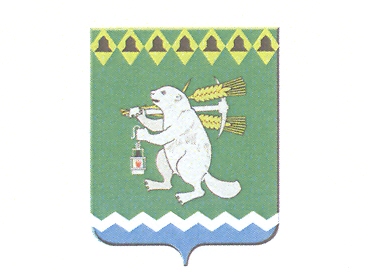 ПРОЕКТДума Артемовского городского округаVI созыв заседание       РЕШЕНИЕОт    28 июня 2018года                                                 			           №_____О повестке     заседания Думы Артемовского городского округаВ соответствии со статьей 11 Регламента Думы Артемовского городского округа, принятого решением Думы от 13 октября 2016 года   № 11,Дума Артемовского городского округа РЕШИЛА:Утвердить повестку    заседания  Думы Артемовского городского округа:	1. О внесении изменений в Положение об Управлении образования Артемовского городского округа.Докладывает Наталья Валентиновна Багдасарян, начальник Управления образования Артемовского городского округа.	2. О подготовке муниципальных образовательных организаций, осуществляемых деятельность на территории Артемовского городского округа, к 2018-2019 учебному году.Докладывает Наталья Валентиновна Багдасарян, начальник Управления образования Артемовского городского округа.	3. О присвоении  звания «Почетный гражданин Артемовского городского округа».Докладывает Андрей Вячеславович Самочернов, глава Артемовского городского округа.	4. О награждении Почетными грамотами Думы Артемовского городского округа.Докладывает Виктор Геннадьевич  Игошев, председатель ТОМС с. Большое Трифоново с прилегающей территорией.	5. О рассмотрении результатов публичных слушаний  по обсуждению отчета об исполнении  бюджета Артемовского городского округа за 2017 год и  проекта решения Думы Артемовского городского округа  «Об утверждении  отчета об исполнении  бюджета  Артемовского городского округа  за 2017 год и плановый период 2018 и 2019 годов»Докладывает Константин Михайлович Трофимов, председатель Думы Артемовского городского округа.	6. О внесении изменений в решение Думы Артемовского городского округа от 30.11.2017 № 280 «Об утверждении бюджета Артемовского городского округа на 2018 год и плановый период 2019 и 2020 годов».Докладывает Наталья Николаевна Шиленко, заместитель главы Администрации Артемовского городского округа – начальник Финансового Управления Администрации Артемовского городского округа.	7. О назначении и проведении публичных слушаний по обсуждению проекта решения Думы Артемовского городского округа «О внесении изменений в Устав Артемовского городского округа».Докладывает Константин Михайлович Трофимов, председатель Думы Артемовского городского округа.Содокладчик: Елена Витальевна Пономарева, заведующий юридическим отделом Администрации Артемовского городского округа.	8. Информация о результатах контрольного мероприятия «Проверка финансово-хозяйственной деятельности муниципального унитарного предприятия Артемовского городского округа «Покровское ЖКХ», соблюдение порядка управления и распоряжения имуществом, переданным на праве хозяйственного ведения, эффективность использования муниципального имущества в 2017 году»Докладывает  Елена Александровна Курьина, председатель Счетной палаты Артемовского городского округа.	9. О выполнении работ по содержанию, ремонту, капитальному ремонту автомобильных дорог общего пользования местного значения в городе Артемовский за 2017 год.Докладывает Александр  Михайлович Королев, директор МБУ Артемовского городского округа «Жилкомстрой».	10. О реализации подпрограммы «Газификация Артемовского городского округа муниципальной программы «Развитие Артемовского городского округа на период до 2020 года» за 2017 годДокладывает Александр  Михайлович Королев, директор МБУ Артемовского городского округа «Жилкомстрой».	11. О делегировании двух депутатов Думы Артемовского городского для участия в конкурсной комиссии по проведению открытого конкурса по отбору управляющей организации для управления многоквартирными домами на территории поселка БуланашДокладывает Константин Михайлович Трофимов, председатель Думы Артемовского городского округа.	12. О признании депутатского обращения к председателю Территориального  орган местного самоуправления  поселка Буланаш Л.И.Вандышевой  депутата Думы Артемовского городского округа  по одномандатному избирательному округу №  14  С.Р.Юсупова,  депутатским запросомДокладывает Михаил Александрович Угланов, председатель постоянной комиссии по вопросам местного самоуправления, нормотворчеству и регламенту.	13. О    деятельности Думы Артемовского городского округа за 2017 год.Докладывают: Михаил Александрович  Угланов, председатель постоянной  комиссии по вопросам местного самоуправления, нормотворчеству и регламенту;Валентина Сергеевна Малых, председатель постоянной комиссии по социальным вопросам и делам молодежи:Александр Юрьевич Соловьев, председатель постоянной комиссии по экономическим вопросам, бюджету и налогам;Владимир Степанович Арсенов, председатель постоянной комиссии по жилищно-коммунальному хозяйству;Константин Михайлович Трофимов, председатель Думы Артемовского городского округа.Председатель ДумыАртемовского городского округа 		          		            К.М.Трофимов